If you live in Scopwick or nearby villages and you’re fed up with slow or unreliable broadband, please register your interest with Quickline 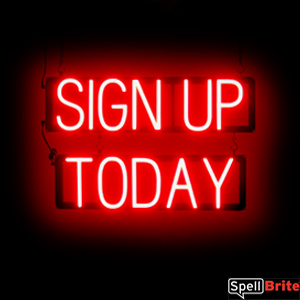 https://www.quickline.co.uk/gigabitvillages/Objective: to get as many property owners in Scopwick and other nearby villages, who do not yet have Fibre to the Premises (FTTP, also known as Full Fibre and Ultrafast Fibre), to register interest in  FTTP with Quickline, based in Hull. They work closely with the Lincolnshire Broadband Programme Manager, Steve Brookes across the county. There’s no legal commitment in registering interest. It is a first step towards establishing feasibility of local projects and obtaining government grants for installation in rural areas. FTTP is faster, more reliable, more able to support multiple users than existing Fibre to the Cabinet (FTTC), which relies on old copper wires from the cabinet to the property. There are a limited number of suppliers interested and able to deliver FTTP to small villages. Sample Quickline cost - £35pm for 150 Mbps - twice the maximum speed of FTTCHayley and Michelle from Quickline came to a community meeting in Scopwick on 19/10/21 to outline their approach, including (1) bringing in a fibre feed from Billinghay and (2) involving nearby villages such as Digby, Rowston, Walcott & Thorpe Tilney to attract more property owners (residential and business), which will release more government grants to the supplier, which makes the whole project more feasible. NB. Ashby de la Launde and Kirkby Green already have FTTP for different reasons. I’m not sure about RAF DigbyPlease circulate this to friends, family, neighbours and landlords in the above villages who may be interested and comment on local Facebook pages. Please contact me or Quickline if you have questionsStephen Flett			01526 321737		stephen@sfa1.co.uk